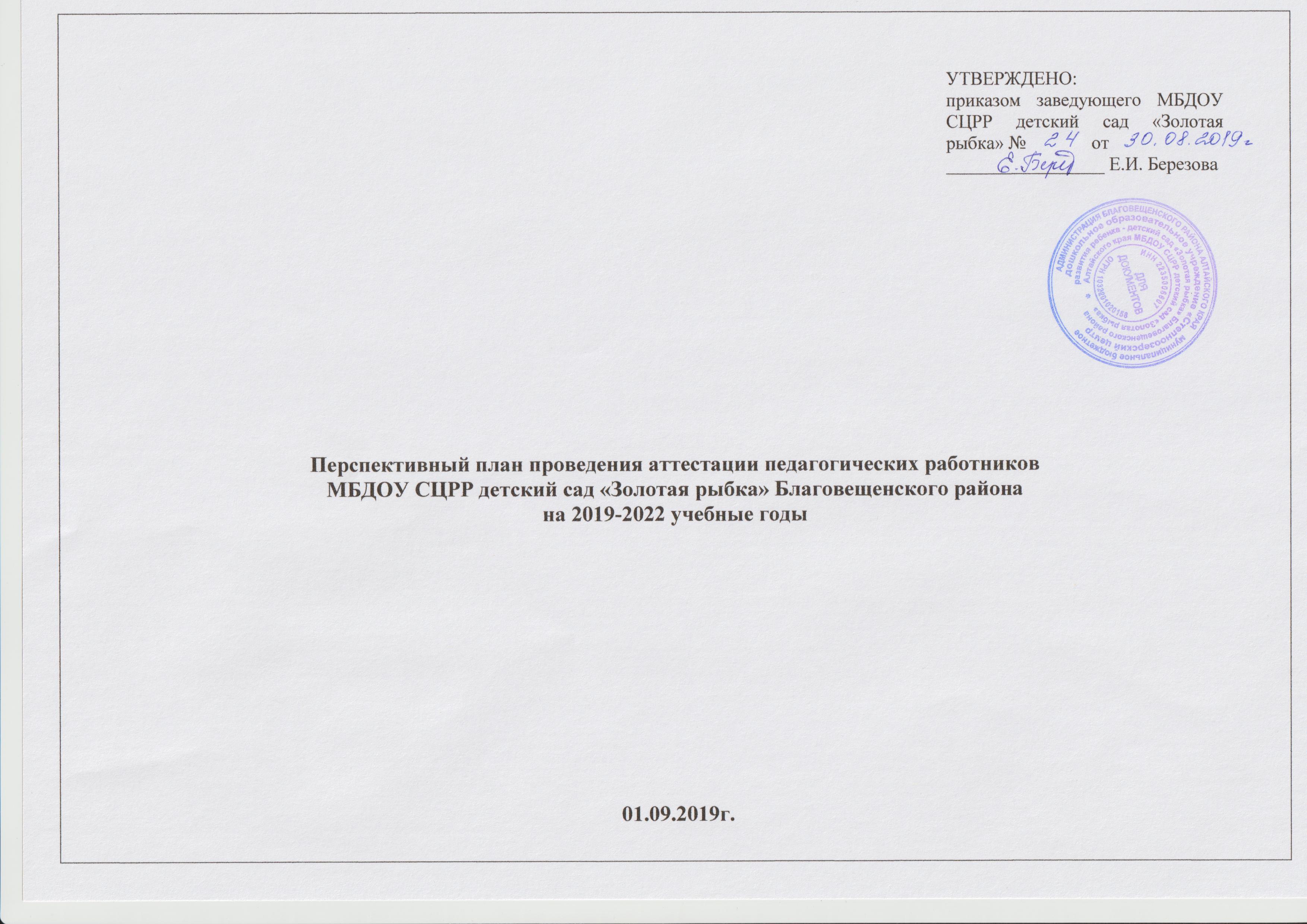 № п/пФ.И.О.Ф.И.О.ОбразованиеОбразованиеЗанимаемая должностьПедагогический стажПедагогический стажИмеющаяся кв. категорияДата последней аттестации Дата планируемой аттестации Дата планируемой аттестации Дата планируемой аттестации Курсы № п/пФ.И.О.Ф.И.О.ОбразованиеОбразованиеЗанимаемая должностьПедстажСтаж в занимаемой должностиИмеющаяся кв. категорияДата последней аттестации Дата планируемой аттестации Дата планируемой аттестации Дата планируемой аттестации Курсы 1 корпус1 корпус1 корпус1 корпус1 корпус1 корпус1 корпус1 корпус1 корпус1 корпус1 корпус1 корпус1 корпус1 корпусАлександрова Евгения НиколаевнаАлександрова Евгения Николаевнаср/спецср/спецвоспитатель20лет20 летвысшая15.12.2017г. пр-з № 1793 от 27.12.2017г.15.12.2017г. пр-з № 1793 от 27.12.2017г.IVкв. 2022г.  высшая категорияIVкв. 2022г.  высшая категорияООО «Высшая школа делового администрирования» 2019г.72 ч.Аксёнова Елена ВладимировнаАксёнова Елена Владимировнаср/спецср/спецвоспитатель8 лет8 летпервая15.03.2018г.пр-з № 511от 28.03.2018г.15.03.2018г.пр-з № 511от 28.03.2018г.I кв. 2023г.первая категорияI кв. 2023г.первая категорияООО «Высшая школа делового администрирования» 2019г.72 ч.Барыкова Лариса ПавловнаБарыкова Лариса Павловнаср/спецср/спецстарший воспитатель29 лет6 летпервая11.12.2015г.пр-з № 2164 от 17.12.2015г.11.12.2015г.пр-з № 2164 от 17.12.2015г.IV кв. 2020г. первая категорияIV кв. 2020г. первая категорияООО «Высшая школа делового администрирования» 2019г.72 ч.Березова Елена ИвановнаБерезова Елена Ивановнавысшеевысшеезаведующий19 лет 7 летсоответствиезанимаемой должности20.12.2017гпр-з № 5 от 20.12.2017г.20.12.2017гпр-з № 5 от 20.12.2017г.IV кв.2022гсоответствие занимаемойдолжностиIV кв.2022гсоответствие занимаемойдолжностиПроф. переподготовка, 2019г.Гамолей Любовь НиколаевнаГамолей Любовь Николаевнаср.спец.ср.спец.воспитатель5 лет5 летсоответствиезанимаемой должности15.12.2017г.пр-з № 78 от 18.12.2017г.15.12.2017г.пр-з № 78 от 18.12.2017г.IV кв. 2022г. перваяООО «Высшая школа делового администрирования» 2019г.72 ч.ООО «Высшая школа делового администрирования» 2019г.72 ч.Ерошенко Светлана АлександровнаЕрошенко Светлана Александровнаср.спец.ср.спец.воспитатель5 лет5 летсоответствиезанимаемой должности15.12.2017г.пр-з № 78 от 18.12.2017г.15.12.2017г.пр-з № 78 от 18.12.2017г.IV кв. 2022г. перваяООО «Высшая школа делового администрирования» 2019г.72 ч.ООО «Высшая школа делового администрирования» 2019г.72 ч.Жданова Светлана НиколаевнаЖданова Светлана Николаевнавысшеевысшеевоспитатель15 лет9 летсоответствие занимаемой должности20.12.2016г. пр-з № 168а от 23.12.2016г.20.12.2016г. пр-з № 168а от 23.12.2016г.IV кв. 2021г. перваяIV кв. 2021г. перваяООО «Высшая школа делового администрирования» 2019г.72 ч.Короткова Людмила НиколаевнаКороткова Людмила Николаевнаср.спец.ср.спец.воспитатель4 года4 годасоответствие занимаемой должности15.12.2017г.пр-з № 78 от 18.12.2017г.15.12.2017г.пр-з № 78 от 18.12.2017г.IV кв. 2022г. перваяООО «Высшая школа делового администрирования» 2019г.72 ч.ООО «Высшая школа делового администрирования» 2019г.72 ч.Крутчинская Ксения ВикторовнаКрутчинская Ксения Викторовнавысшеевысшеевоспитатель8 лет1 год---IVкв. 2020г. перваяIVкв. 2020г. перваяООО «Высшая школа делового администрирования» 2019г.72 ч.Лысенко Наталья ГеннадьевнаЛысенко Наталья Геннадьевнавысшеевысшеемуз.руководитель17 лет1 год---IVкв. 2020г.соответствие занимаемой должностиIVкв. 2020г.соответствие занимаемой должностиООО «Высшая школа делового администрирования» 2019г.72 ч.Маджара Татьяна ВалерьевнаМаджара Татьяна Валерьевнаср/спецср/спецвоспитатель ФИЗО18 лет18 летвысшая20.12.2016г.пр-з № 2077 от 27.12.2016 г.20.12.2016г.пр-з № 2077 от 27.12.2016 г.IVкв. 2021г., высшая категорияIVкв. 2021г., высшая категорияООО «Высшая школа делового администрирования» 2019г.72 ч.Мартыненко Жанна ВасильевнаМартыненко Жанна Васильевнаср/спецср/спецвоспитатель22 года22 годапервая11.12.2015г.пр-з № 2164 от 17.12.2015г11.12.2015г.пр-з № 2164 от 17.12.2015гIVкв. 2020г. первая категорияIVкв. 2020г. первая категорияООО «Высшая школа делового администрирования» 2019г.72 ч.Мовчан Елена ВладимировнаМовчан Елена Владимировнаср. проф.ср. проф.воспитатель14 лет9 лет---IV кв. 2019г. соответствие занимаемой должностиIV кв. 2019г. соответствие занимаемой должностиООО «Высшая школа делового администрирования» 2019г.72 ч.Ничипоренко Алёна АлександровнаНичипоренко Алёна Александровнаср. проф.ср. проф.воспитатель10 мес.10 мес.---I кв. 2021г.соответствие занимаемой должностиI кв. 2021г.соответствие занимаемой должностиПроф. переподготовка2019г.Притула Нина ВасильевнаПритула Нина Васильевнаср/спецср/спецвоспитатель40 лет40 летвысшая11.03.2015гпр-з № 455 от 11.03.2015г.11.03.2015гпр-з № 455 от 11.03.2015г.I кв. 2020г, высшая категорияI кв. 2020г, высшая категорияООО «Высшая школа делового администрирования» 2019г.72 ч.Русина Валентина ИвановнаРусина Валентина Ивановнаср/спецср/спецвоспитатель13 лет13 летпервая15.12.2017г.пр-з № 1793 от 27.12.2017г.15.12.2017г.пр-з № 1793 от 27.12.2017г.IV кв. 2022г. первая категорияIV кв. 2022г. первая категорияПроф. переподготовка, 2019г.Самохина Сагира КалымбековнаСамохина Сагира Калымбековнаср/спецср/спецвоспитатель2 года2 года---IV кв. 2019г. соответствие занимаемой должностиIV кв. 2019г. соответствие занимаемой должностиООО «Высшая школа делового администрирования» 2019г.72 ч.Тищенко Светлана ИвановнаТищенко Светлана Ивановнаср/профср/профвоспитатель20 лет20 летсоответствиезанимаемойдолжности12.12.2014 г.пр-з №130 от 12.12.2014г.12.12.2014 г.пр-з №130 от 12.12.2014г.I кв. 2020г.первая категорияI кв. 2020г.первая категорияООО «Высшая школа делового администрирования» 2019г.72 ч.Третьякова Наталья АлександровнаТретьякова Наталья Александровнаср.спецср.спецвоспитатель28 лет28 летсоответствие занимаемой должностиII кв.2023гпервая категорияII кв.2023гпервая категорияООО «Высшая школа делового администрирования» 2019г.72 ч.Шевчук Татьяна ТарасовнаШевчук Татьяна Тарасовнаср/спецср/спецвоспитатель18 лет18 летпервая20.12.2016г.пр-з № 2077 от 27.12.2016 г.20.12.2016г.пр-з № 2077 от 27.12.2016 г.IV кв. 2021г. первая категорияIV кв. 2021г. первая категорияООО «Высшая школа делового администрирования» 2019г.72 ч.Щепленкова Юлия АлександровнаЩепленкова Юлия Александровнавысшеевысшееучитель-логопед13 лет12 летпервая11.12.2014гпр-з № 6655 от 12.12.2014 г.11.12.2014гпр-з № 6655 от 12.12.2014 г.IV кв. 2019г. первая категорияIV кв. 2019г. первая категорияАНООДПО «Дом учителя»2018г.,72 ч.2 корпус2 корпус2 корпус2 корпус2 корпус2 корпус2 корпус2 корпус2 корпус2 корпус2 корпус2 корпус2 корпус2 корпусВасильева Инна Ивановнаср/спецср/спецвоспитательвоспитатель27 лет27 летпервая20.12.2016г. пр-з № 2077 от 27.12.2016г.20.12.2016г. пр-з № 2077 от 27.12.2016г.IVкв. 2021г.первая категорияIVкв. 2021г.первая категорияООО «Высшая школа делового администрирования» 2019г.72 ч.Вайс Людмила Сергеевнавысшеевысшееучитель-дефектологучитель-дефектолог6 лет1 годIV кв. 2020г.перваякатегорияIV кв. 2020г.перваякатегорияобучениеГлубицкер София Юрьевнавысшеевысшеевоспитательвоспитатель6 лет5 летсоответствие занимаемой должностиI кв. 2023г. перваяI кв. 2023г. перваяАКИПКРО,2017г,32чДиплом 2018г. Долгуй Наталья Васильевнаср/спецср/спецвоспитательвоспитатель23 лет23 летвысшая20.12.2016г. пр-з № 2077 от 27.12.2016г.20.12.2016г. пр-з № 2077 от 27.12.2016г.IVкв. 2021г.высшая категорияIVкв. 2021г.высшая категорияООО «Высшая школа делового администрирования» 2019г.72 ч.Ильиных Лидия Васильевнаср/спецср/спецвоспитательвоспитатель28 лет28 летвысшая12.12.2018г. пр-з № 1927от 25.12.2018г.12.12.2018г. пр-з № 1927от 25.12.2018г.IV кв. 2023г.высшаяIV кв. 2023г.высшаяФГБОУ ВО АлтГПУ , 24.09. – 28.09.2018г., 36ч.Киселёва Татьяна Алексеевнавысшеевысшеестарший воспитательстарший воспитатель17 лет15 летпервая10.06.2015 г. пр-з №1107 от15.06.2015г10.06.2015 г. пр-з №1107 от15.06.2015гI кв. 2020г. высшая категорияI кв. 2020г. высшая категорияАНОДПО «Институт современного образования»,2019Кнельзен Юлия Александровнавысшеевысшеевоспитательвоспитатель10 лет 5 летсоотв. занимаемой должности20.12.2016г. пр-з № 2077 от 27.12.2016г.20.12.2016г. пр-з № 2077 от 27.12.2016г.IVкв. 2021г.первая категорияIVкв. 2021г.первая категорияАКИПКРО,2017г,32чКудрявцева Татьяна Ивановнаср/спецср/спецвоспитательвоспитатель17 лет17 летпервая20.12.2016г. пр-з № 2077 от 27.12.2016г.20.12.2016г. пр-з № 2077 от 27.12.2016г.IVкв. 2021г.первая категорияIVкв. 2021г.первая категорияАКИПКРО,2017г,32чЛазуткина Наталья Михайловнаср/спецср/спецвоспитательвоспитатель28 лет28 летпервая20.12.2016г. пр-з № 2077 от 27.12.2016г.20.12.2016г. пр-з № 2077 от 27.12.2016г.IVкв. 2021г.высшая категорияIVкв. 2021г.высшая категорияАКИПКРО,2017г,32чМарченко Наталья Александровнаср/спецср/спецвоспитательвоспитатель30 лет30 летпервая11.12.2015г.пр-з № 2164 от 17.12.2015г.11.12.2015г.пр-з № 2164 от 17.12.2015г.IVкв. 2020г.первая категорияIVкв. 2020г.первая категорияНагорная Ирина Владиславовнаср/спецср/спецвоспитательвоспитатель28 лет24 годавысшая20.12.2016г. пр-з № 2077 от 27.12.2016г.20.12.2016г. пр-з № 2077 от 27.12.2016г.IVкв. 2021г.высшая категорияIVкв. 2021г.высшая категорияАКИПКРО,2017г,32чПархоменко Лариса Викторовнаср/спецср/спецвоспитательвоспитатель15 лет15 летпервая11.12.2015г.пр-з № 2164 от 17.12.2015г11.12.2015г.пр-з № 2164 от 17.12.2015гIVкв. 2020г.первая категорияIVкв. 2020г.первая категорияООО «Высшая школа делового администрирования» 2019г.72 ч.Попова Полина Игоревнаср/спецср/спецвоспитательвоспитатель4 года4 годасоответствие занимаемой должностиII кв. 2023г соотв.занимаемойдолжностиII кв. 2023г соотв.занимаемойдолжностиАКИПКРО,2017г,32чПушкарёва Анастасия Игоревнавоспитательвоспитатель----IVкв. 2021г.соответствие занимаемой должностиIVкв. 2021г.соответствие занимаемой должностиООО «Высшая школа делового администрирования» 2019г.72 ч.Рыкова Ирина Николаевнавысшеевысшеевоспитательвоспитатель6 лет6 летсоответствие занимаемой должностиI кв. 2023г перваяI кв. 2023г перваяПрофессиональная переподготовка АКИПКРО,2016г,264чРубаева Галина Юрьевнавысшеевысшеемуз.руководительмуз.руководитель20 лет13 летпервая15.12.2017г.пр-з № 1793 от 27.12.2017г.15.12.2017г.пр-з № 1793 от 27.12.2017г.IVкв. 2022г.высшаякатегорияIVкв. 2022г.высшаякатегорияООО «Высшая школа делового администрирования» 2019г.72 ч.Савина Наталья Анатольевнавысшеевысшееучитель-логопедучитель-логопед30 лет26 летвысшая20.12.2016г. пр-з № 2077 от 27.12.2016г.20.12.2016г. пр-з № 2077 от 27.12.2016г.IVкв. 2021г.высшая категорияIVкв. 2021г.высшая категорияООО «Высшая школа делового администрирования» 2019г.72 ч.Собко Олеся Павловнавысшеевысшеевоспитательвоспитатель15 лет14 летвысшая20.12.2016г. пр-з № 2077 от 27.12.2016г.20.12.2016г. пр-з № 2077 от 27.12.2016г.IVкв. 2021г.высшая категорияIVкв. 2021г.высшая категорияПрофессиональная переподготовка АКИПКРО,2016г,264чТищенко Людмила Ивановнаср/спецср/спецвоспитательвоспитатель31 год31 годвысшая15.03.2019г. пр-з № 487 от 27.03.2019г.15.03.2019г. пр-з № 487 от 27.03.2019г.I кв. 2024г.высшая категорияI кв. 2024г.высшая категорияФГБОУ ВО АлтГПУ,2018г., 36ч.Шумилова Наталья Владимировнаср/спецср/спецвоспитательвоспитатель36 лет36 летпервая12.12.2018г. пр-з № 1927от 25.12.2018г.12.12.2018г. пр-з № 1927от 25.12.2018г.IV кв. 2023г.первая категорияIV кв. 2023г.первая категорияКГБПО АКИПКРО, 2017г., 32ч.